Personal details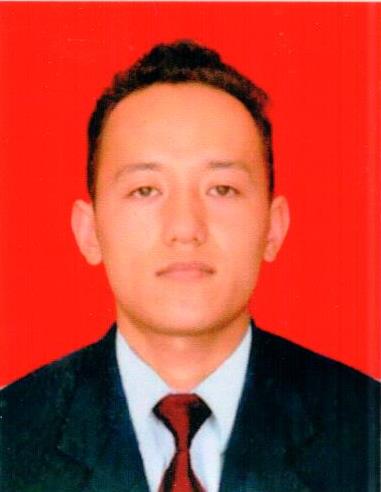 BIKASHEmail: bikash.340661@2freemail.com Date of Barth: 17/06/1991Nationality: NepaleseAddress: BurdubaiObjective:To provide excellence service to guest so that they feel special and welcomed to attend a better room and hotel area. And I am looking forward for Room Boy.Housekeeping Room Attendance3 years of experience in cleaning & Housekeeping area Enthusiastic to work in the hospality  industry Committed to provide outstanding guest service Able to work in afternoon, Nights, Weekends & holidays. A fun, optimistic attitude with a good sense of humorClean & professional appearance Demonstrate team player who always ensure smooth hotel operationAble to follow instructions of daily project & procedures.Personal ExperienceHousekeeping Attendant Club Himalaya Resort, Nagarkot, Nepal                                                            Dec-2013 to Dec 2016Respond quickly to requests from guests and other departments Dust, buff, and get rid of marks from walls and FurnishingsEmpty trash, dirty linen, and room service itemsEnsure that all appliances are present in the room and in functioning order Straighten desk item, furnishings, and appliances Vacuum carpets and carry out floor care dutiesRestore guest amenities and supplies in room Replace unclean linens and terry with clean itemsTo clean the whole entire rooms of the floor which is VD, VC, and VD etcIn additional I have six month of waiter Training in Club Himalaya Resort.Education Currently doing High Schooling from Shree Tapeshwor Higher Secondary School, NepalSpecial Skills Concise, clear verbal and written communication skillsExcellent customer service skillsAble to read and interpret documentsBasic knowledge of computer and MS office Good knowledge of chemicals so cold Diversey  (R1,R2,R3,R4,R5,R6,R7)Personal information Can speak and write Nepali, Hindi, and English Fluently.